КозоводствоЗайцев, С. Ю. Биохимические параметры молока и молозива коз русской белой породы в зависимости от количества лактаций / С. Ю. Зайцев, М. С. Царькова, И. В. Милаёва // Ветеринария, зоотехния и биотехнология. – 2017. – № 7. – С. 53-57.Питательная ценность, усвояемость молока и молозива коз зависит от его биохимического состава, который определяется днем лактации, возрастом животного, кормлением и другими причинами. Целью работы явилось определение и описание особенностей биохимических параметров молозива и молока коз русской белой породы в зависимости от дня лактации и количества лактаций. Зуева, Е. М. Уровень и качество молока коз при утреннем и вечернем доении с учетом разных лактаций / Е. М. Зуева, Н. И. Владимиров // Овцы, козы, шерстяное дело. – 2017. – № 3. – С. 21-22. Лавунчаева, А. Р. Терморегуляция у шерстных коз в зависимости от типа шерстного покрова / А. Р. Лавунчаева // Овцы, козы, шерстяное дело. – 2017. – № 3. – С. 40-41.  Мырзахматов, У. А. Сохранение и совершенствование породных ресурсов овец и коз в Кыргызстане / У. А. Мырзахматов, К. Келдибеков, А. Х. Абдурасулов // Сб. науч. тр. Всерос. науч.-исслед. ин-та овцеводства и козоводства. – 2017. – Т. 1. № 10. – С. 221-225.В статье приведены материалы по вопросам состояния, развития и научного обеспечения овцеводства и козоводства в Кыргызстане. В перспективе развития овцеводства должны получить приоритетное направление шерстное и мясное овцеводство, породы собственной селекции, хорошо приспособленные к местным природно-климатическим условиям, удовлетворяющие потребность не только внутреннего, но и внешнего рынка. Есть реальные возможности довести в ближайшем будущем численность поголовья овец и коз до 7,0 млн голов со средним настригом шерсти для мериносов в физическом весе не менее 3,5 кг. За последние двадцать лет поголовье коз в Кыргызстане увеличилось более чем в 2 раза и насчитывает свыше 970 тыс. голов. Однако поголовье породных коз составляет 20 - 30 %. Остальная часть представлена местными грубошерстными и низкопродуктивными помесными животными, которые подлежат дальнейшему породному улучшению.Николаев, Е. Ф. Воспроизводительная способность козлов-производителей альпийской породы в условиях Смоленской области / Е. Ф. Николаев, Т. А. Ермакова // Овцы, козы, шерстяное дело. – 2017. – № 3. – С. 19-20. Новопашина, С. И. Молочная продуктивность коз разных генотипов / С. И. Новопашина, М. Ю. Санников, Е. И. Кизилова // Сб. науч. тр. Всерос. науч.-исслед. ин-та овцеводства и козоводства. – 2017. – Т. 1. № 10. – С. 225-229.В статье приведены данные по молочности коз разных генотипов. Высоким удоем за лактацию отличались козы в типе зааненской породы - 663 кг. Высоким содержанием жира в молоке характеризовались козы в типе нубийской породы - 5,68%. Козы в типе альпийской и ламанчской пород имели промежуточное значение. Данные наших исследований свидетельствуют о необходимости проводить селекционную работу с этими породными группами коз молочных пород.Панин, В. А. Инновационное развитие козоводства в условиях часто повторяющихся засух / В. А. Панин // Научное обеспечение инновационного развития сельского хозяйства в условиях часто повторяющихся засух : Материалы междунар. науч.-практ. конф., посвященной 80-летнему юбилею Оренбургского науч.-исслед. ин-та сел. хоз-ва : сб. науч. тр. Федеральное агентство науч. организаций Российская акад наук, Оренбургский науч.-исслед. ин-т сел. хоз-ва, 2017. – С. 318-324. В представленной статье научно обоснованы особенности производства пуха за счет рационального использования генетических ресурсов коз оренбургской породы. Приведены результаты изучения хозяйственных и биологических признаков, пуховой продуктивности и качества пуха коз оренбургской породы при интенсивном выращивании в природно-климатических условиях Южного Урала. Предложены производству методы, способствующие максимальному проявлению генетически обусловленной продуктивности оренбургских коз. Петров, Н. И. Технология выращивания козлят оренбургской породы с использованием заменителя овечьего молока / Н. И. Петров // Научное обеспечение инновационного развития сельского хозяйства в условиях часто повторяющихся засух : Материалы междунар. науч.-практ. конф., посвященной 80-летнему юбилею Оренбургского науч.-исслед. ин-та сел. хоз-ва : сб. науч. тр. Федеральное агентство науч. организаций Российская акад. наук, Оренбургский науч.-исслед. ин-т сел. хоз-ва, 2017. – С. 329-334.В статье описывается технология выращивания на ЗОМе козлят-сирот, а также рожденных в числе двоен и троен. Применялась различная кратность выпойки ЗОМа в течение суток, козлята IV опытной группы имели свободный доступ к поилкам. Лучшие результаты были у козлят III опытной группы при четырёхкратном поении до месячного возраста, продолжительность выпойки - до 60 дней. В контрольной группе сохранность козлят была выше во все изучаемые возрастные периоды, а во II опытной группе, в возрасте 60 дней, она сравнялась с контролем. Повышение криоустойчивости сперматозоидов козлов в результате удаления семенной плазмы путем фильтрации / В. А. Багиров [и др.] // Вестн. Алтайского гос. аграр. ун-та. – 2017. – № 9. – С. 148-154. Разработан метод получения семени козлов, свободного от семенной плазмы. Приведена сравнительная характеристика нативного и отфильтрованного семени, полученного одновременно от одних и тех же производителей. Показано, что свежее нативное и отфильтрованное семя соответствует требованиям, предъявляемым его качеству при искусственном осеменении. После же процесса замораживания-оттаивания нормальную подвижность сохраняет лишь семя козлов, освобожденное путем фильтрации от плазмы.Сравнительная характеристика семени козлов-производителей в зависимости от метода его получения / Б. С. Иолчиев [и др.] // Вестн. Красноярского гос. аграр. ун-та. – 2017. – № 10. – С. 39-46.Козоводство как отрасль животноводства во многих странах играет большую роль в производстве молока и мяса. Длительный период в нашей стране, особенно в общественном секторе, наблюдается тенденция снижения численности коз. Восстановление и развитие отрасли должно происходить не только за счет увеличения поголовья и улучшения продуктивных качеств. В решении данной проблемы может играть роль использование вспомогательной репродуктивной технологии. В связи с этим актуальными являются исследования, направленные на изучение биологической полноценности семени козлов-производителей. Исследование проведено в лаборатории репродуктивной криобиологии Федерального научного центра животноводства - ВИЖ им. Л.К. Эрнста. При выполнении работ была использована биоресурсная коллекция «Криобанк». Эякулированное семя получали двумя методами: методом искусственной вагины на коз в охоте и методом электроэякуляции от козлов-производителей зааненской породы (n=8) и гибридов (n=2) F1 (сибирский козерог х зааненская порода). Эпидидимальное семя получали фистульным методом от производителей зааненской породы (n=3) и постмортально (n=2). В образцах, полученных с помощью искусственной вагины, содержание сперматозоидов с прямолинейным поступательным движением составило 95,4 %, что больше на 5 %, чем при использовании электростимуляции, фистулы - на 6,8 %. В результате криоконсервации в образ-цах, полученных методом электростимуляции, активность сперматозоидов снижается: сперматозоидов с прямолинейным поступательным движением всего 37 %. Содержание сперматозоидов с интактной акросомой в образцах, полученных из эпидидимиса постмортально, снизилось на 27 %. Эрмекбаев, Э. Ж. Влияние сроков случки на продуктивность кыргызской пуховой породы коз / Э. Ж. Эрмекбаев, А. Х. Абдурасулов // Вестн. Алтайского гос. аграр. ун-та. – 2017. – № 11. – С. 120-124.Основной целью исследования было изучение влияния сроков случки на воспроизводительную способность и продуктивность полученного потомства кыргызских пуховых коз. Учитывая вышеизложенное и недостаточное изучение воспроизводительной способности коз, нами было исследовано влияние сроков осеменения коз и выход козлят на 100 маток, в т.ч. двоен, а также влияние сроков случки козоматок на рост и развитие полученного потомства. В результате проведения случки в разные сроки остались 3 гол. яловыми в опытной группе, слученные в октябре, а в контроле - слученные в ноябре - 7 гол., при рождаемости двоен в опыте 54%, в контроле - 26%. В результате полученного эксперимента есть целесообразность организовывать случку коз с 1 октября по 10 ноября, при этом выход козлят на 12,1% выше, а также в стаде рождаются больше козочек, чем козликов, по сравнению с принятой ныне технологией. Составитель: Л. М. Бабанина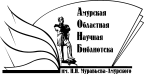 Государственное бюджетное учреждение культуры«Амурская областная научная библиотека имени Н.Н. Муравьева-Амурского